Број: 202-20-О/3-2Дана: 20.07.2020. годинеПРЕДМЕТ: ДОДАТНО ПОЈАШЊЕЊЕ КОНКУРСНЕ ДОКУМЕНТАЦИЈЕ БРОЈ 202-20-О Набавка материјала за дијализу за потребе Клинике за нефрологију и клиничку имунологију, одељење хемодијализе Клиничког центра Војводине ПИТАЊE ПОТЕНЦИЈАЛНОГ ПОНУЂАЧА:“U skladu sa clanom 63. Zakona o javnim nabavkama, kao potencijalni ponudac u otvorenom postupku javne nabavke, dostavljamo Vam zahtev za pojasnjenje konkursne dokumentacije. 1. Da li je za narucioca prihvatljiva ponuda za partiju 1 ponudaca koji ponudi set koji po sastavu sadrzi sav zahtevani materijal, jedino postoje manja odstupanja, odnosno u kome se sadrzi : - trake samolepljive duzine 12,5cm i sirine 2cm (8kom.) - netkanu viseslojnu tufer gazu 8cm x 10 cm (8kom.) - a pored ovih minimalnih odstupanja, koja nisu u suprotnosti sa pravilnikom o standardima materijala za dijalize koje se obezbeduju iz sredstava obaveznog zdravstvenog osiguranja , u sastavu seta je i jedna hirirska maska, sto je u ovom treunutku COVID-19 epidemije posebno znacajno? “ОДГОВОР НАРУЧИОЦА:Наручилац је конкурсном документацијом за партију бр. 1 Сет за укључење и искључење пацијената на дијализи прописао садржај сета у коме су садржане минималне количине и минималне димензије предметних добра.Наручилац неприхвата примедбу потенцијалног понуђача.         С поштовањем, Комисија за јавну набавку 202-20-ОКЛИНИЧКИ ЦЕНТАР ВОЈВОДИНЕАутономна покрајина Војводина, Република СрбијаХајдук Вељкова 1, 21000 Нови Сад, т: +381 21 484 3 484 е-адреса: uprava@kcv.rswww.kcv.rs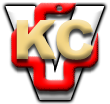 